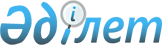 О внесении изменения в приказ Министра образования и науки Республики Казахстан от 30 апреля 2021 года № 200 "О некоторых мерах по реализации международной стипендии "Болашак"Приказ Министра образования и науки Республики Казахстан от 8 апреля 2022 года № 144. Зарегистрирован в Министерстве юстиции Республики Казахстан 13 апреля 2022 года № 27545
      ПРИКАЗЫВАЮ:
      1. Внести в приказ Министра образования и науки Республики Казахстан от 30 апреля 2021 года № 200 "О некоторых мерах по реализации международной стипендии "Болашак" (зарегистрирован в Реестре государственной регистрации нормативных правовых актов под № 22675) следующее изменение:
      список ведущих зарубежных высших учебных заведений, зарубежных организаций, рекомендуемых для обучения, прохождения языковых курсов победителями конкурса на присуждение международной стипендии "Болашак" на 2021-2023 годы, утвержденный указанным приказом, изложить в новой редакции согласно приложению к настоящему приказу.
      2. Департаменту международного сотрудничества Министерства образования и науки Республики Казахстан в установленном законодательством Республики Казахстан порядке обеспечить:
      1) государственную регистрацию настоящего приказа в Министерстве юстиции Республики Казахстан;
      2) размещение настоящего приказа на интернет-ресурсе Министерства образования и науки Республики Казахстан после его официального опубликования;
      3) в течение десяти рабочих дней после государственной регистрации настоящего приказа в Министерстве юстиции Республики Казахстан предоставление в Юридический департамент Министерства образования и науки Республики Казахстан сведений об исполнении мероприятий, предусмотренных подпунктами 1) и 2) настоящего пункта.
      3. Контроль за исполнением настоящего приказа возложить на курирующего вице-министра образования и науки Республики Казахстан.
      4. Настоящий приказ вводится в действие по истечении десяти календарных дней после дня его первого официального опубликования. Список ведущих зарубежных высших учебных заведений, зарубежных организаций, рекомендуемых для обучения, прохождения языковых курсов победителями конкурса на присуждение международной стипендии "Болашак" на 2021-23 годы
      Приложение:
      Материалы претендентов рассматриваются Рабочим органом в индивидуальном порядке, в случае отсутствия специализированного зарубежного высшего учебного заведения, осуществляющего подготовку по медицинским специальностям или специальностям в области искусства.
					© 2012. РГП на ПХВ «Институт законодательства и правовой информации Республики Казахстан» Министерства юстиции Республики Казахстан
				
      Министр образования и наукиРеспублики Казахстан 

А. Аймагамбетов
Приложение к приказу
Министра образования и науки
Республики Казахстан
от 8 апреля 2022 года № 144Приложение 1 к приказу
Министра образования и науки
Республики Казахстан
от 30 апреля 2021 года № 200
№
Наименование высшего учебного заведения, зарубежной организации
Местонахождение
Адрес в Интернете
1. Ведущие зарубежные высшие учебные заведения для академического обучения по всем специальностям
1. Ведущие зарубежные высшие учебные заведения для академического обучения по всем специальностям
1. Ведущие зарубежные высшие учебные заведения для академического обучения по всем специальностям
1. Ведущие зарубежные высшие учебные заведения для академического обучения по всем специальностям
1.
Австралийский национальный университет
(Australian National University)
Австралийский Союз
(Австралия)
http://www.anu.edu.au/
2.
Университет Кертин
(Curtin University)
Австралийский Союз
(Австралия)
https://www.curtin.edu.au/
3.
Университет Дикина
 (Deakin University)
Австралийский Союз
(Австралия)
https://www.deakin.edu.au/
4.
Университет Маккуори
(Macquarie University)
Австралийский Союз
(Австралия)
https://www.mq.edu.au/
5.
Университет Монаша
(Monash University)
Австралийский Союз
(Австралия)
www.unimelb.edu.au
6.
Квинслендский технологический университет (Queensland University of Technology)
Австралийский Союз
(Австралия)
https://www.qut.edu.au/
7.
Университет Аделаиды
(University of Adelaide)
Австралийский Союз
(Австралия)
https://www.adelaide.edu.au/
8.
Университет Мельбурна
(University of Melbourne)
Австралийский Союз
(Австралия)
www.unimelb.edu.au
9.
Университет Нового Южного Уэльса
(University of New South Wales)
Австралийский Союз
(Австралия)
www.unsw.edu.au
10.
Университет Квинсленда
(University of Queensland)
Австралийский Союз
(Австралия)
www.uq.edu.au
11.
Университет Сиднея
(University of Sydney)
Австралийский Союз
(Австралия)
www.usyd.edu.au
12.
Технологический университет Сиднея
 (University of Technology Sydney)
Австралийский Союз
(Австралия)
https://www.uts.edu.au/
13.
Университет Западной Австралии
 (University of Western Australia)
Австралийский Союз
(Австралия)
https://www.uwa.edu.au/
14.
Университет Вуллонгонг
(University of Wollongong)
Австралийский Союз
(Австралия)
https://www.uow.edu.au/
15.
Инсбрукский университет им. Леопольда и Франца
 (Universität Innsbruck)
Австрия
https://www.uibk.ac.at/
16.
Венский университет
(University of Vienna)
Австрия
https://www.univie.ac.at/en/
17.
Гентский университет
(Ghent University)
Королевство Бельгия
https://www.ugent.be/en
18.
Левенский католический университет
(KU Leuven)
Королевство Бельгия
https://www.kuleuven.be/english/
19.
Брюссельский свободный университет
(Universite libre de Bruxelles)
Королевство Бельгия
https://www.ulb.be/
20.
Антверпенский университет
(University of Antwerp)
Королевство Бельгия
https://www.uantwerpen.be/en/
21.
Университет Кардифф
 (Cardiff University)
Соединенное Королевство Великобритании и Северной Ирландии
https://www.cardiff.ac.uk/
22.
Университет Дарема
(Durham University)
Соединенное Королевство Великобритании и Северной Ирландии
https://www.dur.ac.uk/
23.
Имперский колледж Лондона
(Imperial College London)
Соединенное Королевство Великобритании и Северной Ирландии
https://www.imperial.ac.uk/
24.
Королевский колледж Лондона
(King’s College London)
Соединенное Королевство Великобритании и Северной Ирландии
https://www.kcl.ac.uk/
25.
Университет Ланкастер 
(Lancaster University)
Соединенное Королевство Великобритании и Северной Ирландии
https://www.lancaster.ac.uk/
26.
Лондонская школа экономики и политических наук
(London School of Economics and Political Science)
Соединенное Королевство Великобритании и Северной Ирландии
www.lse.ac.uk/
27.
Ньюкаслский университет
 (Newcastle University)
Соединенное Королевство Великобритании и Северной Ирландии
https://www.ugent.be/en
28.
Лондонский университет королевы Марии
(Queen Mary University of London)
Соединенное Королевство Великобритании и Северной Ирландии
https://www.qmul.ac.uk/
29.
Университетский колледж Лондона
(University College London)
Соединенное Королевство Великобритании и Северной Ирландии
https://www.ucl.ac.uk/
30.
Абердинский университет
(University of Aberdeen)
Соединенное Королевство Великобритании и Северной Ирландии
https://www.abdn.ac.uk/
31.
Университет Бата
(University of Bath)
Соединенное Королевство Великобритании и Северной Ирландии
https://www.bath.ac.uk/
32.
Бирмингемский университет
 (University of Birmingham)
Соединенное Королевство Великобритании и Северной Ирландии
https://www.birmingham.ac.uk/
33.
Бристольский университет
(University of Bristol)
Соединенное Королевство Великобритании и Северной Ирландии
www.bristol.ac.uk/
34.
Кембриджский университет
(University of Cambridge)
Соединенное Королевство Великобритании и Северной Ирландии
www.cam.ac.uk
35.
Университет Восточной Англии
(University of East Anglia)
Соединенное Королевство Великобритании и Северной Ирландии
https://www.uea.ac.uk/
36.
Эдинбургский университет
(University of Edinburgh)
Соединенное Королевство Великобритании и Северной Ирландии
www.ed.ac.uk
37.
Эксетерский университет
(University of Exeter)
Соединенное Королевство Великобритании и Северной Ирландии
https://www.exeter.ac.uk/
38.
Университет Глазго
(University of Glasgow)
Соединенное Королевство Великобритании и Северной Ирландии
www.gla.ac.uk
39.
Лидсский университет
(University of Leeds)
Соединенное Королевство Великобритании и Северной Ирландии
https://www.leeds.ac.uk/
40.
Ливерпульский университет
(University of Liverpool)
Соединенное Королевство Великобритании и Северной Ирландии
https://www.liverpool.ac.uk/
41.
Манчестерский университет
(University of Manchester)
Соединенное Королевство Великобритании и Северной Ирландии
www.manchester.ac.uk
42.
Ноттингемский университет
(University of Nottingham)
Соединенное Королевство Великобритании и Северной Ирландии
https://www.nottingham.ac.uk
43.
Оксфордский университет
(University of Oxford)
Соединенное Королевство Великобритании и Северной Ирландии
www.ox.ac.uk
44.
Редингский университет
(University of Reading)
Соединенное Королевство Великобритании и Северной Ирландии
http://www.reading.ac.uk/
45.
Университет Шеффилда
(University of Sheffield)
Соединенное Королевство Великобритании и Северной Ирландии
https://www.sheffield.ac.uk/
46.
Саутгемптонский университет
(University of Southampton)
Соединенное Королевство Великобритании и Северной Ирландии
https://www.southampton.ac.uk/
47.
Университет Сассекс
(University of Sussex)
Соединенное Королевство Великобритании и Северной Ирландии
https://www.sussex.ac.uk/
48.
Уорикский университет
(University of Warwick)
Соединенное Королевство Великобритании и Северной Ирландии
www.warwick.ac.uk
49.
Йоркский университет
(University of York)
Соединенное Королевство Великобритании и Северной Ирландии
https://www.york.ac.uk/
50.
Сент-Эндрюсский университет
(University of St Andrews)
Соединенное Королевство Великобритании и Северной Ирландии
https://www.st-andrews.ac.uk/
51.
Университет Квинс в Белфасте
(Queen’s University Belfast)
Соединенное Королевство Великобритании и Северной Ирландии
https://www.qub.ac.uk/
52.
Университет Лестера
(University of Leicester)
Соединенное Королевство Великобритании и Северной Ирландии
https://www.unist.ac.kr/
53.
Франкфуртский университет им. Иоганна Вольфганга Гете
(Goethe University Frankfurt)
Федеративная Республика Германия
https://www.goethe-university-frankfu​rt.de/en?legacy_request=1
54.
Гейдельбергский университет
(Heidelberg University)
Федеративная Республика Германия
https://www.uni-heidelberg.de/en
55.
Технологический институт Карлсруэ
(Karlsruhe Institute of Technology)
Федеративная Республика Германия
https://www.kit.edu/english/
56.
Мюнхенский университет имени Людвига и Максимилиана
(Ludwig-Maximilians-Universität München)
Федеративная Республика Германия
https://www.en.uni-muenchen.de/
57.
Рейнско-Вестфальский технический университет Ахена (RWTH Aachen University)
Федеративная Республика Германия
https://www.rwth-aachen.de/go/id/a/?lidx=1
58.
Берлинский технический университет
(Technical University of Berlin)
Федеративная Республика Германия
https://www.tu.berlin/
59.
Мюнхенский технический университет
(Technical University of Munich)
Федеративная Республика Германия
https://www.tum.de/en/
60.
Боннский университет
(University of Bonn)
Федеративная Республика Германия
https://www.uni-bonn.de/the-univers​ity
61.
Кельнский университет
 (University of Cologne)
Федеративная Республика Германия
https://portal.uni-koeln.de/en/sub/uoc-home
62.
Университет Эрлангена — Нюрнберга
(University of Erlangen-Nuremberg)
Федеративная Республика Германия
https://www.fau.eu/
63.
Фрайбургский университет
 (University of Freiburg)
Федеративная Республика Германия
https://uni-freiburg.de/
64.
Геттингенский университет имени Георга-Августа
 (University of Göttingen)
Федеративная Республика Германия
https://www.uni-goettingen.de/en/1.html
65.
Тюбингенский университет
(University of Tübingen)
Федеративная Республика Германия
https://uni-tuebingen.de/en/university/
66.
Вюрцбургский университет имени Юлиуса и Максимилиана
(University of Wuerzburg)
Федеративная Республика Германия
https://www.uni-wuerzburg.de/en/university/
67.
Немецкий университет административных наук Шпайера
(German University of Administrative Sciences Speyer)
Федеративная Республика Германия
https://www.uni-speyer.de
68.
Гамбургский университет
(Universität Hamburg)
Федеративная Республика Германия
https://www.uni-hamburg.de/en.html
69.
Технический университет Дрездена
(Technische Universitat Dresden)
Федеративная Республика Германия
https://tu-dresden.de/
70.
Орхусский университет
(Aarhus University)
Королевство Дания
https://international.au.dk/
71.
Датский технический университет
(Technical University of Denmark)
Королевство Дания
https://www.dtu.dk/english
72.
Копенгагенский университет
(University of Copenhagen)
Королевство Дания
www.ku.dk
73.
Еврейский университет в Иерусалиме
(Hebrew University of Jerusalem)
Государство Израиль
https://en.huji.ac.il/en
74.
Тель-Авивский университет
(Tel Aviv University)
Государство Израиль
https://english.tau.ac.il/
75.
Университетский колледж Дублина
(University College Dublin)
Республика Ирландия
https://www.ucd.ie/
76.
Тринити-колледж (Дублин)
(Trinity College Dublin)
Республика Ирландия
https://www.tcd.ie/
77.
Автономный университет Барселоны
(Autonomous University of Barcelona)
Королевство Испания
https://www.uab.cat/en/
78.
Университет Комплутенсе
(Complutense University of Madrid)
Королевство Испания
https://www.ucm.es/english
79.
Университет Наварры
(University of Navarra)
Королевство Испания
https://www.unav.edu/en/home
80.
Университет Барселоны
(Universitat de Barcelona)
Королевство Испания
https://www.ub.edu/
81.
Римский университет Сапиенца
(Sapienza University of Rome)
Итальянская Республика
https://www.uniroma1.it/en/pagina-strutturale/​home
82.
Болонский университет
(University of Bologna)
Итальянская Республика
https://www.unibo.it/en
83.
Университет Далхаузи 
(Dalhousie University)
Канада
https://www.dal.ca/
84.
Университет Макгилла
(McGill University)
Канада
https://www.mcgill.ca/
85.
Университет Макмастера
(McMaster University)
Канада
https://www.mcmaster.ca/
86.
Университет Альберты
(University of Alberta)
Канада
https://www.ualberta.ca
87.
Университет Британской Колумбии
(University of British Columbia)
Канада
https://www.ubc.ca/
88.
Университет Калгари
(University of Calgary)
Канада
https://www.ucalgary.ca/
89.
Университет Оттавы
(University of Ottawa)
Канада
https://www.uottawa.ca/en
90.
Университет Торонто
(University of Toronto)
Канада
www.utoronto.ca
91.
Университет Ватерлоо
(University of Waterloo)
Канада
https://uwaterloo.ca/
92.
Монреальский университет
(Universitate de Montreal)
Канада
https://www.umontreal.ca/en/
93.
Университет Западной Онтарио
(Western University)
Канада
http://www.uwo.ca/
94.
Пекинский педагогический университет
(Beijing Normal University)
Китайская Народная Республика
https://english.bnu.edu.cn/
95.
Университет Фудань
(Fudan University)
Китайская Народная Республика
https://www.fudan.edu.cn/en/
96.
Харбинский политехнический университет
(Harbin Institute of Technology)
Китайская Народная Республика
http://en.hit.edu.cn/
97.
Нанкинский университет
(Nanjing University)
Китайская Народная Республика
https://www.nju.edu.cn/en/
98.
Пекинский университет
(Peking University)
Китайская Народная Республика
http://english.pku.edu.cn/
99.
Шанхайский университет транспорта
(Shanghai Jiao Tong University)
Китайская Народная Республика
http://en.sjtu.edu.cn/
100.
Университет Сунь Ятсена
(Sun Yat-sen University)
Китайская Народная Республика
http://www.sysu.edu.cn/en/index.htm
101.
Университет Цинхуа
(Tsinghua University)
Китайская Народная Республика
https://www.tsinghua.edu.cn/en/
102.
Научно-технический университет Китая
(University of Science and Technology of China)
Китайская Народная Республика
https://en.ustc.edu.cn/
103.
Чжэцзянский университет
(Zhejiang University)
Китайская Народная Республика
https://www.zju.edu.cn/
104.
Китайский университет Гонконга
(Chinese University of Hong Kong)
Специальный административный район Гонконг
https://www.cuhk.edu.hk/english/index.html
105.
Городской университет Гонконга
(City University of Hong Kong)
Специальный административный район Гонконг
https://www.cityu.edu.hk/
106.
Гонконгский политехнический университет
(Hong Kong Polytechnic University)
Специальный административный район Гонконг
https://www.polyu.edu.hk/
107.
Гонконгский университет науки и технологии
(Hong Kong University of Science and Technology)
Специальный административный район Гонконг
https://hkust.edu.hk/
108.
Университет Гонконга
(University of Hong Kong)
Специальный административный район Гонконг
https://www.hku.hk/
109.
Делфтский технический университет
(Delft University of Technology)
Нидерланды
https://www.tudelft.nl/en/
110.
Роттердамский университет Эразма
(Erasmus University Rotterdam)
Нидерланды
http://www.emory.edu/home/index.html
111.
Лейденский университет
(Leiden University)
Нидерланды
https://www.universiteitleiden.nl/en
112.
Маастрихтский университет
(Maastricht University)
Нидерланды
https://www.maastrichtuniversity.nl/
113.
Амстердамский университет
(University of Amsterdam)
Нидерланды
https://www.uva.nl/
114.
Гронингенский университет
(University of Groningen)
Нидерланды
https://www.rug.nl/?lang=en
115.
Утрехтский университет
(Utrecht University)
Нидерланды
https://www.uu.nl/en
116.
Амстердамский свободный университет
(Vrije Universiteit Amsterdam)
Нидерланды
https://www.vu.nl/en
117.
Вагенингенский университет
(Wageningen University & Research)
Нидерланды
https://www.wur.nl/en.htm
118.
Технический университет Эйндховена
(Eindhoven University of Technology)
Нидерланды
https://www.tue.nl/en/
119.
Университет Неймегена
(Radboud University in Nijmegen)
Нидерланды
https://www.ru.nl/english/
120.
Университет Твенте
(University of Twente)
Нидерланды
https://www.utwente.nl/en/
121.
Университет Отаго
(University of Otago)
Новая Зеландия
https://www.otago.ac.nz/
122.
Оклендский Университет
(The University of Auckland)
Новая Зеландия
https://www.auckland.ac.nz/
123.
Бергенский университет
(University of Bergen)
Королевство Норвегия
https://www.uib.no/en
124.
Университет Осло
(University of Oslo)
Королевство Норвегия
https://www.uio.no/english/
125.
Московский государственный университет им. М.В.Ломоносова
(Lomonosov Moscow State University)
Российская Федерация
https://www.msu.ru/
126.
Московский государственный технический университет им. Н.Э. Баумана
(Bauman Moscow State Technical University)
Российская Федерация
https://www.bmstu.ru/
127.
Московский физико-технический институт
(Moscow Institute of Physics and Technology)
Российская Федерация
https://www.mipt.ru/
128.
Национальный исследовательский ядерный университет "МИФИ"
(National Research Nuclear University MEPhI)
Российская Федерация
https://www.mephi.ru/
129.
Национальный исследовательский университет "Высшая школа экономики"
(National Research University "The Higher School of Economics")
Российская Федерация
https://www.hse.ru/
130.
Национальный исследовательский университет ИТМО
(ITMO University)
Российская Федерация
https://www.itmo.ru/
131.
Национальный исследовательский технологический университет "МИСиС"
(National University Sciense and technology "MISIS")
Российская Федерация
https://www.misis.ru/
132.
Санкт-Петербургский государственный университет (St. Petersburg State University)
Российская Федерация
https://www.spbu.ru/
133.
Наньянский технологический университет
(Nanyang Technological University)
Республика Сингапур
https://www.ntu.edu.sg
134.
Национальный университет Сингапура
(National University of Singapore)
Республика Сингапур
nus.edu.sg/
135.
Бостонский университет
(Boston University)
Соединенные Штаты Америки
https://www.bu.edu/
136.
Университет Брауна
(Brown University)
Соединенные Штаты Америки
https://www.brown.edu/
137.
Калифорнийский технологический институт
(California Institute of Technology)
Соединенные Штаты Америки
http://www.caltech.edu/
138.
Университет Карнеги-Меллона
(Carnegie Mellon University)
Соединенные Штаты Америки
https://www.cmu.edu/
139.
Кейсовский университет Западного резервного района
(Case Western Reserve University)
Соединенные Штаты Америки
https://case.edu/
140.
Колумбийский университет
(Columbia University)
Соединенные Штаты Америки
https://www.columbia.edu/
141.
Корнеллский университет
(Cornell University)
Соединенные Штаты Америки
https://www.cornell.edu/
142.
Университет Дьюка
(Duke University)
Соединенные Штаты Америки
https://www.duke.edu/
143.
Университет Эмори
(Emory University)
Соединенные Штаты Америки
http://www.emory.edu/home/index.html
144.
Университет штата Флорида
(Florida State University)
Соединенные Штаты Америки
https://www.fsu.edu/
145.
Университет Джорджа Мейсона
(George Mason University)
Соединенные Штаты Америки
https://www2.gmu.edu/
146.
Джорджтаунский университет
(Georgetown University)
Соединенные Штаты Америки
https://www.georgetown.edu/
147.
Технологический институт Джорджии
Georgia Institute of Technology
Соединенные Штаты Америки
https://www.gatech.edu/
148.
Гарвардский университет
(Harvard University)
Соединенные Штаты Америки
https://www.harvard.edu/
149.
Индианский университет в Блумингтоне 
(Indiana University Bloomington)
Соединенные Штаты Америки
https://www.iu.edu/index.html
150.
Университет Джонса Хопкинса
(Johns Hopkins University)
Соединенные Штаты Америки
https://www.jhu.edu/
151.
Университет штата Мичиган
(Michigan State University)
Соединенные Штаты Америки
https://msu.edu/
152.
Нью-Йоркский университет
(New York University_
Соединенные Штаты Америки
https://www.nyu.edu/
153.
Северо-Западный университет
(Northwestern University)
Соединенные Штаты Америки
https://www.northwestern.edu/
154.
Университет штата Огайо
(Ohio State University)
Соединенные Штаты Америки
https://www.osu.edu/
155.
Университет штата Пенсильвания
(Pennsylvania State University)
Соединенные Штаты Америки
https://www.psu.edu/
156.
Принстонский университет
(Princeton University)
Соединенные Штаты Америки
https://www.princeton.edu/
157.
Университет Пердью
(Purdue University)
Соединенные Штаты Америки
https://www.purdue.edu/
158.
Университет Райса
(Rice University)
Соединенные Штаты Америки
https://www.rice.edu/
159.
Кампус Рутгерского университета в Нью-Брунсвике
(Rutgers University, New Brunswick)
Соединенные Штаты Америки
https://newbrunswick.rutgers.edu/
160.
Стэнфордский университет
(Stanford University)
Соединенные Штаты Америки
https://www.stanford.edu/
161.
Техасский университет A&M
(Texas A&M University)
Соединенные Штаты Америки
https://www.tamu.edu/
162.
Университет Тафтса
(Tufts University)
Соединенные Штаты Америки
https://www.tufts.edu/
163.
Аризонский университет
(University of Arizona)
Соединенные Штаты Америки
https://www.arizona.edu/
164.
Калифорнийский университет в Беркли
(University of California, Berkeley)
Соединенные Штаты Америки
https://www.berkeley.edu/
165.
Калифорнийский университет в Дейвисе
(University of California, Davis)
Соединенные Штаты Америки
https://www.ucdavis.edu/
166.
Калифорнийский университет в Ирвайне
(University of California, Irvine)
Соединенные Штаты Америки
https://uci.edu/
167.
Калифорнийский университет в Лос-Анджелесе
(University of California, Los Angeles)
Соединенные Штаты Америки
www.ucla.edu/
168.
Калифорнийский университет в Сан-Диего
(University of California, San Diego)
Соединенные Штаты Америки
https://ucsd.edu/
169.
Калифорнийский университет в Санта-Барбаре
(University of California, Santa Barbara)
Соединенные Штаты Америки
https://www.ucsb.edu/
170.
Университет Чикаго
(University of Chicago)
Соединенные Штаты Америки
www.uchicago.edu
171.
Колорадский университет в Боулдере
(University of Colorado at Boulder)
Соединенные Штаты Америки
https://www.colorado.edu/
172.
Университет Флориды
(University of Florida)
Соединенные Штаты Америки
https://www.ufl.edu/
173.
Иллинойсский университет в Чикаго
(University of Illinois at Chicago)
Соединенные Штаты Америки
https://www.uic.edu/
174.
Иллинойсский университет в Урбане-Шампейне
(University of Illinois at Urbana-Champaign)
Соединенные Штаты Америки
www.illinois.edu
175.
Мэрилендский университет в Колледж-Парке
(University of Maryland, College Park)
Соединенные Штаты Америки
www.umd.edu
176.
Университет Массачусетса в Амхерсте
(University of Massachusetts Amherst)
Соединенные Штаты Америки
https://www.umass.edu/
177.
Университет Майами 
(University of Miami)
Соединенные Штаты Америки
https://welcome.miami.edu/
178.
Мичиганский университет
(University of Michigan, Ann Arbor)
Соединенные Штаты Америки
https://umich.edu/
179.
Университет Миннесоты
(University of Minnesota, Twin Cities)
Соединенные Штаты Америки
https://twin-cities.umn.edu/
180.
Университет Северной Каролины в Чапел-Хилл
(University of North Carolina at Chapel Hill)
Соединенные Штаты Америки
www.unc.edu
181.
Пенсильванский университет
(University of Pennsylvania)
Соединенные Штаты Америки
https://www.upenn.edu/
182.
Питтсбургский университет
(University of Pittsburgh)
Соединенные Штаты Америки
https://www.pitt.edu/
183.
Рочестерский университет 
(University of Rochester)
Соединенные Штаты Америки
https://www.rochester.edu/
184.
Университет Южной Флориды
(University of South Florida)
Соединенные Штаты Америки
https://www.usf.edu/
185.
Университет Южной Калифорнии
(University of Southern California)
Соединенные Штаты Америки
https://www.usc.edu/
186.
Техасский университет в Остине
(University of Texas at Austin)
Соединенные Штаты Америки
www.utexas.edu
187.
Университет Юты 
(University of Utah)
Соединенные Штаты Америки
https://www.utah.edu/
188.
Виргинский университет
(University of Virginia)
Соединенные Штаты Америки
https://www.virginia.edu/
189.
Вашингтонский университет
(University of Washington)
Соединенные Штаты Америки
www.washington.edu
190.
Висконсинский университет в Мадисоне
(University of Wisconsin – Madison)
Соединенные Штаты Америки
www.wisc.edu
191.
Университет Вандербильта
(Vanderbilt University)
Соединенные Штаты Америки
https://www.vanderbilt.edu/
192.
Университет Вашингтона в Сент-Луисе
(Washington University in St Louis)
Соединенные Штаты Америки
https://wustl.edu/
193.
Йельский университет
(Yale University)
Соединенные Штаты Америки
https://www.yale.edu/
194.
Колледж Дартмут
(Dartmouth College)
Соединенные Штаты Америки
https://home.dartmouth.edu/
195.
Массачусетский технологический институт
(Massachusetts Institute of Technology)
Соединенные Штаты Америки
www.mit.edu/
196.
Университет штата Аризона
(Arizona State University)
Соединенные Штаты Америки
https://www.asu.edu/
197.
Университет Нотр-Дам
(University of Notre Dame)
Соединенные Штаты Америки
https://www.nd.edu/
198.
Университет Хельсинки
(University of Helsinki)
Финляндская Республика
https://www.helsinki.fi/en
199.
Университет Аалто
(Aalto University)
Финляндская Республика
https://www.aalto.fi/en
200.
Высшая нормальная школа Лиона
(École Normale Supérieure de Lyon)
Французская Республика
http://www.ens-lyon.fr/
201.
Университет Париж-Сакле
(Paris-Saclay University)
Французская Республика
https://www.universite-paris-saclay.fr/en
202.
Парижский исследовательский университет PSL
(PSL University)
Французская Республика
https://www.psl.eu/en
203.
Университет Сорбонны
(Sorbonne University)
Французская Республика
www.sorbonne-universite.fr/en
204.
Парижский университет
(University of Paris)
Французская Республика
https://u-paris.fr/en/
205.
Политехническая школа (Париж)
(Institut Polytechnique de Paris)
Французская Республика
https://www.polytechnique.edu/
206.
Карлов университет
(Charles University)
Чешская Республика
https://cuni.cz/uken-1.html
207.
Швейцарская высшая техническая школа Цюриха
(Swiss Federal Institute of Technology)
Швейцарская Конфедерация
https://ethz.ch/en.html
208.
Базельский университет
(University of Basel)
Швейцарская Конфедерация
https://www.unibas.ch/de
209.
Бернский университет
(University of Bern)
Швейцарская Конфедерация
https://www.unibe.ch/index_eng.html
210.
Университет Женевы
(University of Geneva)
Швейцарская Конфедерация
https://www.unige.ch/en/university/presentatio​n/
211.
Лозаннский университет 
(University of Lausanne)
Швейцарская Конфедерация
https://www.unil.ch/index.html
212.
Цюрихский университет
(University of Zurich)
Швейцарская Конфедерация
https://www.uzh.ch/en.html
213.
Технический университет Чалмерса
(Chalmers University of Technology)
Королевство Швеция
https://www.chlmers.se/en/Pages/default.aspx
214.
Каролинский институт
(Karolinska Institute)
Королевство Швеция
https://ki.se/start
215.
Королевский технологический институт
(KTH Royal Institute of Technology)
Королевство Швеция
https://www.kth.se/en
216.
Лундский университет
(Lund University)
Королевство Швеция
https://www.lu.se/
217.
Стокгольмский университет
(Stockholm University)
Королевство Швеция
https://www.su.se/english/
218.
Гетеборгский университет
(University of Gothenburg)
Королевство Швеция
https://www.gu.se/english
219.
Уппсальский университет
(Uppsala University)
Королевство Швеция
https://www.uu.se/en
220.
Университет Ханьянг
(Hanyang University)
Республика Корея
https://www.hanyang.ac.kr/web/eng
221.
Корейский институт передовых технологий
(Korea Advanced Institute of Science & Technology)
Республика Корея
https://www.kaist.ac.kr/en/
222.
Университет Коре
(Korea University)
Республика Корея
http://www.korea.edu/
223.
Университет Кенхи
(Kyung Hee University)
Республика Корея
https://www.khu.ac.kr/eng/main/index.do
224.
Сеульский национальный университет
(Seoul National University)
Республика Корея
www.useoul.edu/
225.
Университет Сонгюнгван
(Sungkyunkwan University)
Республика Корея
https://www.skku.edu/eng/index.do
226.
Университет Енсе 
(Yonsei University)
Республика Корея
https://www.yonsei.ac.kr/en_sc/index.jsp
227.
Пхоханский университет науки и технологии
(Pohang University of Science And Technology)
Республика Корея
https://international.postech.ac.kr/
228.
Ульсанский национальный институт науки и техники
(Ulsan National Institute of Science and Technology)
Республика Корея
https://www.unist.ac.kr/
229.
Кейптаунский университет
(University of Cape Town)
Южно-Африканская Республика
https://www.uct.ac.za/
230.
Киотский университет
(Kyoto University)
Государство Япония
https://www.kyoto-u.ac.jp/en/
231.
Нагойский университет
(Nagoya University)
Государство Япония
https://en.nagoya-u.ac.jp/
232.
Университет Тохоку
(Tohoku University)
Государство Япония
http://www.tohoku.ac.jp/en/
233.
Токийский технологический институт
(Tokyo Institute of Technology)
Государство Япония
https://www.titech.ac.jp/english/
234.
Токийский университет
(University of Tokyo)
Государство Япония
www.u-tokyo.ac.jp
235.
Университет Осака
(Osaka University)
Государство Япония
https://www.osaka-u.ac.jp/en
236.
Университет Хоккайдо
(Hokkaido University)
Государство Япония
https://www.global.hokudai.ac.jp/
2. Зарубежные организации для прохождения языковых курсов обладателями международной стипендии "Болашак"
2. Зарубежные организации для прохождения языковых курсов обладателями международной стипендии "Болашак"
2. Зарубежные организации для прохождения языковых курсов обладателями международной стипендии "Болашак"
2. Зарубежные организации для прохождения языковых курсов обладателями международной стипендии "Болашак"
1.
Школа UvA Talen, при Университете Амстердама
(UvA Talen, University of Amsterdam)
Нидерланды
https://www.uvatalen.nl/en/about-uva-talen
2.
Языковой центр при Университете Гронинген
(Language Center, University of Groningen)
Нидерланды
https://www.rug.nl/language-centre/about-us/
3.
Французский Альянс
(Alliance Française)
Французская Республика
www.alliancefr.org
4.
Французский Альянс в Бордо-Аквитании
(Alliance Française Bordeaux Aquitaine)
Французская Республика
www.alliance-bordeaux.org
5.
Центр по изучению языков и средств массовой коммуникации
(Centre d'approches vivantes des langues et des medias)
Французская Республика
www.cavilam.com
6.
Курсы французского языка в факультете искусств и гуманитарий при университете Сорбона
(French Language courses at the Faculty of Arts and Humanities at Sorbonne University)
Французская Республика
https://www.sorbonne-universite.fr/en/french-language-courses
7.
Языковая школа Онз в Тулузе
(Langue Onze Toulouse)
Французская Республика
www.langueonze.com
8.
Языковая школа Accord
(Accord Ecole de langue)
Французская Республика
https://www.accord-langues.com
9.
Языковая школа Alpadia
(Alpadia Language School)
Французская Республика
https://www.alpadia.com/en/adult-schools/learn-french/france/lyon.htm
10.
Курсы немецкого языка при Университете Миттвайды
(German Language Courses, Hochschule Mittweida)
Федеративная Республика Германия
www.hs-mittweida.de/en/
11.
Гете-Институт
(Goethe-Institut)
Федеративная Республика Германия
www.goethe.de
12.
Языковая школа "SPEAK+write" в Марбурге
(SPEAK+write Marburg)
Федеративная Республика Германия
www.speak-marburg.de
13.
Языковая школа "BWS Germanlingua" в Берлине
(BWS Germanlingua)
Федеративная Республика Германия
http://www.bws-germanlingua.de/en/the-schools/
14.
Языковая школа "Humboldt Institut"
(Humboldt Institut)
Федеративная Республика Германия
https://www.humboldt-institut.org/en/the-institute/about-us/
15.
Центр итальянского языка Babilonia
(Babilonia Italian Language center)
Итальянская Республика
https://www.babilonia.it/italian-language-school.html
16.
Школа итальянского язык Scuola Leonardo da Vinci
(Scuola Leonardo da Vinci)
Итальянская Республика
https://www.scuolaleonardo.com/acknowledgements-and-collaborations.html
17.
Языковая школа Cervantes Escuela Internacional
(Cervantes Escuela Internacional)
Королевство Испания
https://www.cervantes.to/es/preparation-university-access-exam.html
18.
Языковая школа FEDELE
(FEDELE Espanol en Espana)
Королевство Испания
https://fedele.org/en/
19.
Языковая школа Lingu
(Lingu)
Королевство Норвегия
https://lingu.no/engelskkurs
20.
Языковая школа ASC Languages
(ASC Languages)
Швейцарская Конфедерация
https://www.asc-languages.ch/geneve/en/about.php
21.
Международное школа языков в Цюрихе
(Languages Studies International Zurich)
Швейцарская Конфедерация
http://www.lsizh.ch/en
22.
Учебные обьединение для взрослых
(Folkuniversitetet)
Королевство Швеция
https://www.uu.se/en/about-uu/join-us/language-courses/
23.
Языковая школа Studioskolen
(Studioskolen)
Королевство Дания
https://www.studieskolen.dk/en
24.
Языковая школа при университете KU Leuven
(KU Leuven Language Institue)
Королевство Бельгия
https://ilt.kuleuven.be/english/
25.
Центр преподавания английского языка при университете Сиднея
(Center for English Teaching, University of Sydney)
Австралийский Союз
(Австралия)
http://sydney.edu.au/cet/graduate-academic-skills.html
26.
Центр по изучению японского языка при Токийском Университете
(Center for Japanese Language Education, University of Tokyo)
Государство Япония
http://www.nkc.u-tokyo.ac.jp/course_info/index_e.html
27.
Колумбийский университет
(Columbia University)
Соединенные Штаты Америки
www.sps.columbia.edu
28.
Образовательный центр японского языка и культуры при Киотском Университете
(Education Center for Japanese Language and Culture, Kyoto University)
Государство Япония
https://www.z.k.kyoto-u.ac.jp/introduction/education-center-for-japanese/japanese-language-classes
29.
Технологический институт Джорджии
(Georgia Institute of Technology)
Соединенные Штаты Америки
www.esl.gatech.edu
30.
Хоторн-Мельбурн
(Hawthorn-Melbourne)
Австралийский Союз
(Австралия)
http://www.hawthornenglish.edu.au/english-language-courses/umelbp/ http://www.hawthornenglish.edu.au/english-language-courses/iap/
31.
Институт непрерывного образования и обучение английскому языку носителей других языков при университете Квинсленда
(Institute of Continuing & TESOL Education, University of Queensland)
Австралийский Союз
(Австралия)
https://icte.uq.edu.au/study/uq-pathways-and-support/academic-communication-skills-acs
32.
Языковой центр при Корейском институте передовых технологий
(KAIST Language Center, Korea Advanced Institute of Science and Technology)
Республика Корея
https://lang.kaist.ac.kr/pages/view/lang_03
33.
Центр обучения корейскому языку при Сеульском национальном университете
(Korean Language Education Center, Seoul National University)
Республика Корея
https://lei.snu.ac.kr/mobile/en/klec/main/main.jsp https://lei.snu.ac.kr/mobile/en/klec/regular/​regular.jsp
34.
Колледж Монаш при университете Монаша
(Monash College, Monash University)
Австралийский Союз
(Австралия)
https://www.monashcollege.edu.au/courses/english/introductory-academic-program
35.
Университет Альберты
(University of Alberta)
Канада
www.ualberta.ca
36.
Университет Британской Колумбии
(University of British Columbia)
Канада
www.ubc.ca
37.
Колорадский университет в Боулдере
(University of Colorado at Boulder)
Соединенные Штаты Америки
www.colorado.edu/center/iec
38.
Университет Миннесоты
(University of Minnesota, Twin Cities)
Соединенные Штаты Америки
www.ccaps.umn.edu
39.
Университет Нового Южного Уэльса
(University of New South Wales)
Австралия
https://student.unsw.edu.au/ready
40.
Университет Пенсильвании
(University of Pennsylvania)
Соединенные Штаты Америки
www.elp.upenn.edu
41.
Питтсбургский университет
(University of Pittsburgh)
Соединенные Штаты Америки
www.eli.pitt.edu
42.
Техасский университет в Остине
(University of Texas at Austin)
Соединенные Штаты Америки
www.global.utexas.edu
43.
Университет Торонто
(University of Toronto)
Канада
www.utoronto.ca
44.
Калифорнийский университет в Беркли
(University of California, Berkeley)
Соединенные Штаты Америки
www.extension.berkeley.edu
45.
Калифорнийский университет в Лос-Анджелесе
(University of California, Los Angeles)
Соединенные Штаты Америки
www.uclaextension.edu
46.
Калифорнийский университет в Сан-Диего
(University of California, San Diego)
Соединенные Штаты Америки
www.extension.ucsd.edu
47.
Иллинойсский университет в Урбане-Шампейне
(University of Illinois at Urbana-Champaign)
Соединенные Штаты Америки
www.iei.illinois.edu